ÓravázlatTantárgy: Osztályfőnöki óra Osztály: 7. osztály    Létszám: 13 főIdeje: 2021. 10. 04.Téma: Tükör – ÖnismeretBeszélgetés: Kinek mi jut eszébe a tükör szóról?Három csoportba osztottam a gyerekeket, minden csoport kapott egy-egy képet. 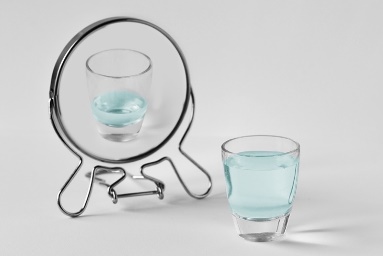 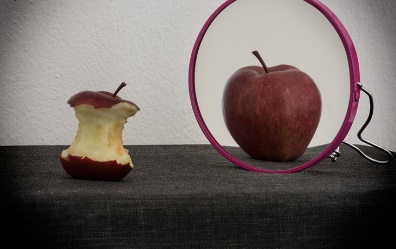 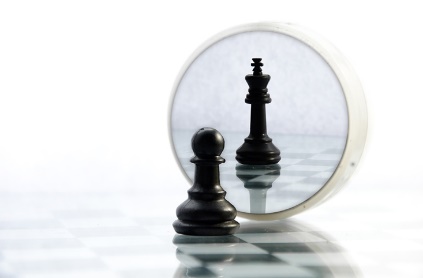 Feladat: Beszéljék meg, mit tudnak leolvasni a kapott képről, mit jelent számukra?Pár perc gondolkodási idő után a csoportok megosztják egymással a gondolataikat, kiegészítik egymás ötleteit.A táblán a következő szöveg: A szem a lélek tükre. Mit jelent ez a mondás?A válaszok meghallgatása után közösen elolvassuk a Szitakötő 28. oldalán Szembenézés önmagunkkal című szövegét.Az olvasottak megbeszélése.Párban dolgozunk:
Írd össze az osztályból a legjobb barátod tulajdonságait (legalább 5)! Kérdezz rá, szerinte melyek a te legjobb tulajdonságaid? Vessétek össze, mennyiben hasonlítotok!Mindenkinek van árnyoldala. Írd le azt a rossz tulajdonságodat, amin mindenképp változtatni szeretnél. Hogyan tennéd? 
Ha valaki nem tudta a hogyan kérdésre a választ, közösen segítettünk neki, tanácsokat kapott.